2019基礎腦電圖研習營主辦：台灣癲癇醫學會       協辦：友華生技醫藥股份有限公司時間：108年3月30日（星期六）地點：台北喜來登飯店-瑞穗園（台北市忠孝東路一段12號2樓） [ 報名資料 請見背面 ]2019基礎腦電圖研習營主辦：台灣癲癇醫學會 協辦：友華生技醫藥股份有限公司時間：108年3月30日（星期六）地點：台北喜來登飯店-瑞穗園（台北市忠孝東路一段12號2樓）費用：會  員：1500元-台灣癲癇醫學會會員非會員：主治醫師2000元整，住院醫師、腦波技術人員1500元整現場報名一律3000元整※ 以上費用（含講義、午餐、證書、講師費），請於3月4日前，將研習費用劃撥至台灣癲癇醫學會，帳號：18678865。請於劃撥單上註明：會員（會員號碼）或非會員之身份別及「繳交腦電圖課程費用」。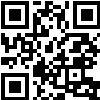 報名方式：一、線上報名網址：https://goo.gl/u5Xjun  二、即日起至3月4日中午12:00截止。三、一律採線上報名，會員及非會員請務必事先報名，請於繳費後將劃撥單收據e-mail或傳真至台灣癲癇醫學會秘書處，完成報名手續。未繳費者，取消資格；繳費後，未克參加者，不予退費，敬請見諒。FAX:(02)2876-2891、E-mail: epil1990@ms36.hinet.net四、受場地限制，名額限130名，請及早報名，錄取以報名之先後及是否完成繳費為準，額滿將截止報名，不再受理。五、報名截止日期： 108年3月4日中午12:00止。六、108年3月5日下午15:00，於癲癇學會網站上查詢錄取名單及報到編號，無需電話查詢。http://www.epilepsy.org.tw說明： 1. 為加強腦波之專業，特別舉辦此課程，並於課程結束發給研習證明。2. 神經內科5.83分、小兒神經科5分、神經外科5分、醫檢師7分.  護理師/士學分5.8小時[ 節目表 請見背面 ]TimeTopicSpeaker08:30 - 08:50（20）報到報到08:50 - 09:00（10）Opening Remark周碩彬 醫師台灣癲癇醫學會理事長09:00 - 09:50（50）常見癲癇病例介紹陳倩 醫師台北榮總 癲癇科09:50 - 10:40（50）基礎腦電圖紀錄法及電生理學（電極黏貼、激化方法、故障排除、電場、極性、filter、時間常數…）陸治雯 醫檢師台北榮總 神經內科10:40 - 10:55（15）Coffee BreakCoffee Break10:55 - 11:45（50）正常成人腦電圖型態判讀謝良博 醫師台中澄清醫院 神經內科11:45 - 12:35（50）常見干擾波辨識及易被誤為不正常之正常腦電圖型態黃祐賢 醫師雙和醫院 神經內科12:35 - 13:25（50）Lunch & SymposiumLunch & Symposium13:25 - 14:15（50）不正常成人腦電圖型態判讀（癲癇及非癲癇）陳律安 醫師馬偕醫院 神經內科14:15 - 15:05（50）不同年齡層之腦電圖演變羅心妤 醫師埔里基督教醫院 小兒神經科15:05 - 15:20（15）Coffee BreakCoffee Break15:20 - 16:10（50）常見青少年癲癇型態判讀陳珠瑾 醫師高雄榮總 小兒神經科16:10 - 16:20（10）Closing Remark周碩彬 醫師台灣癲癇醫學會理事長